Les classes de motsS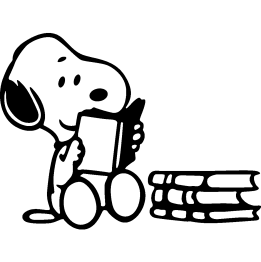 Les classes de motsS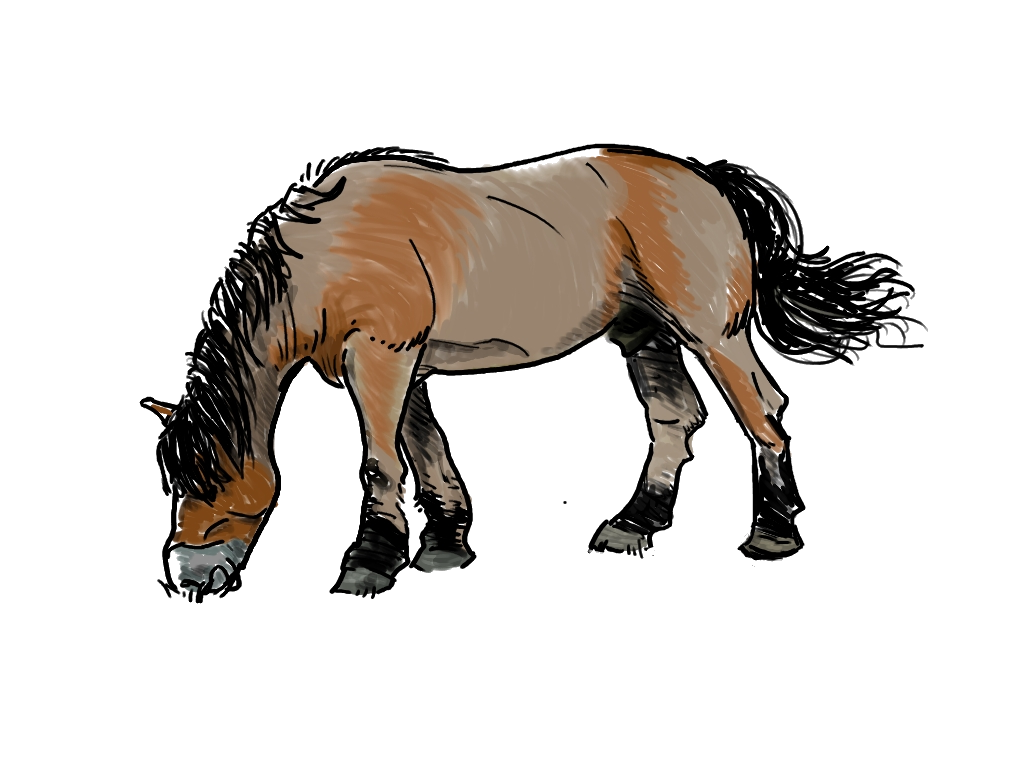 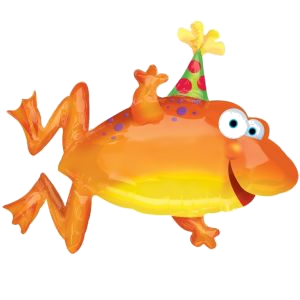 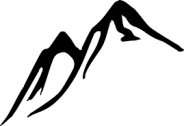 Les classes de motsS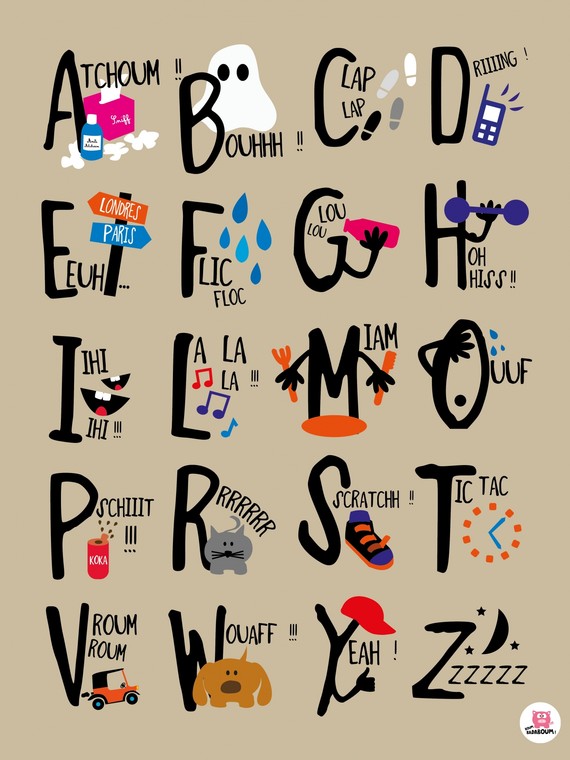 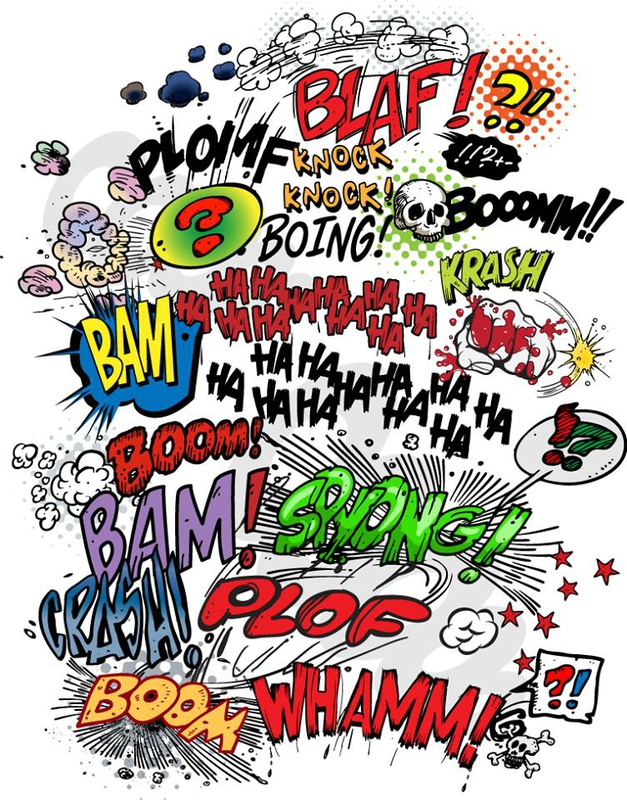 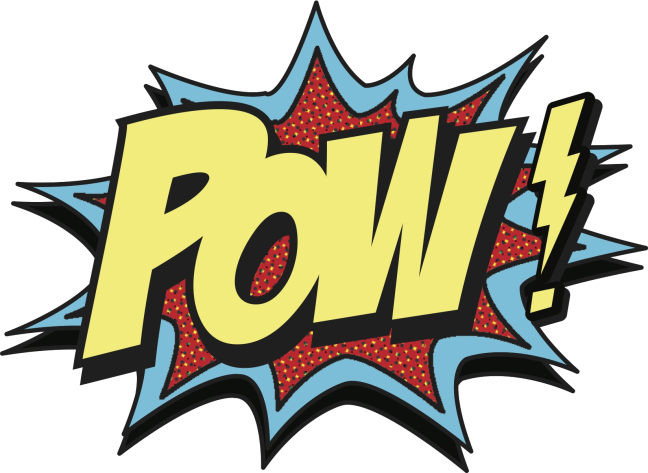 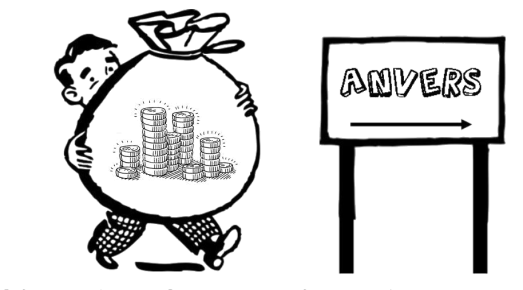 Les classes de motsS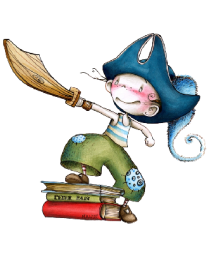 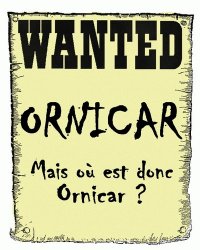 La phrase, définition et formesE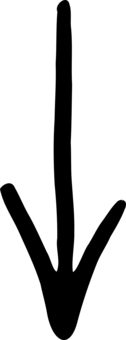 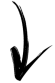 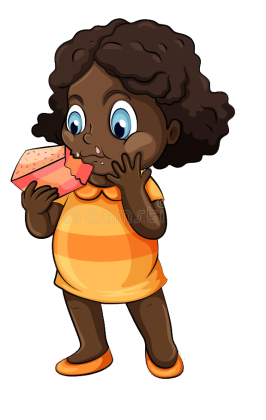 La phrase, types et PonctuationE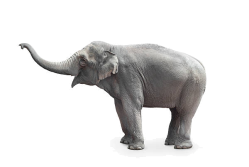 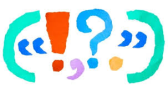 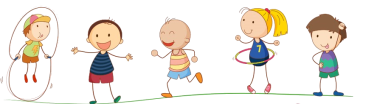 Les compléments circonstancielsE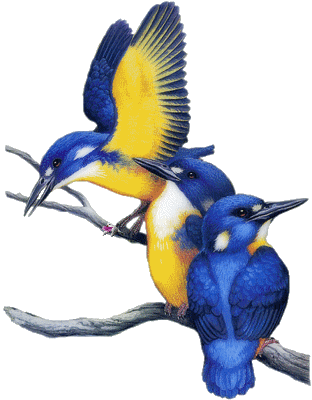 Les compléments circonstancielsE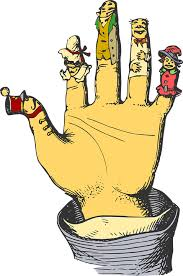 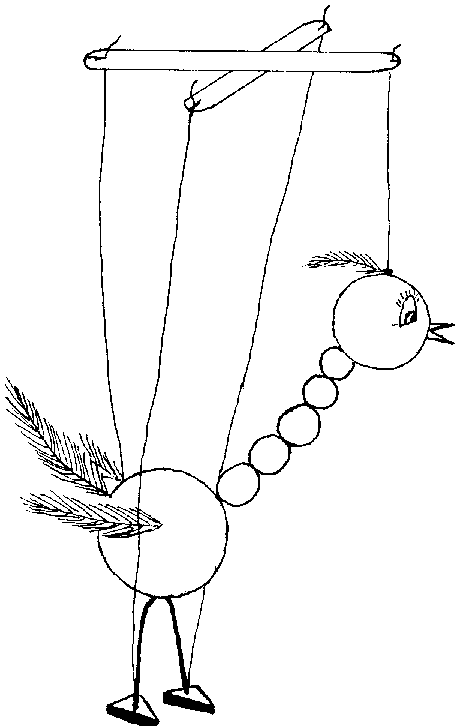 Le sujetE 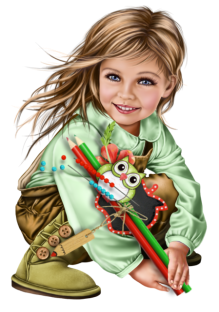 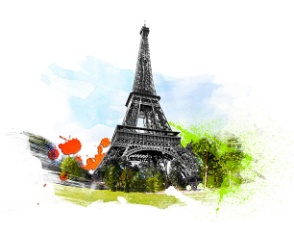 Le groupe nominalE 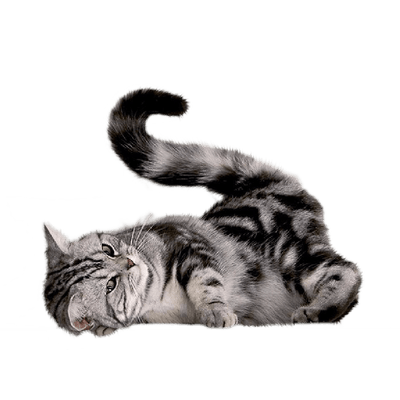 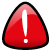 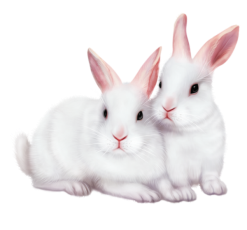 Le groupe verbalE 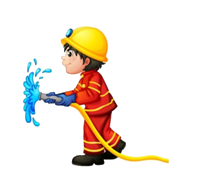 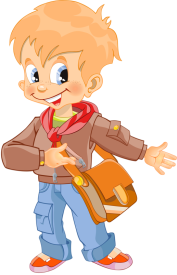 Le groupe verbalE 